Haryana Vishwakarma Skill University(A State Skill University of Haryana Government)Plot No. 147, sector 44, Gurugram - 122001Rolling Advertisement for Empanelment of Adjunct FacultyMake an impact as an adjunct FacultyHaryana Vishwakarma Skill University is India’s first Government Skill University, established by the Government of Haryana.  Applications are invited for empanelment of Adjunct Faculty from experts / specialists working or retired from Government / Public Sector Undertakings (PSUs), Autonomous Bodies / Statutory Organisations / Recognised Research Institutes / Educational Institutes / Private Sector Companies / Consultancy Organisations / International / Multinational Organisations in the areas of  _ IT, ITeS,  Business Process Management, Science & Technology, BFSI,  Retail, 	Language,  Agriculture, Dairy ,Food Technology, Sports, Culture,  Green Technologies , HR, Training, Skilling, Automobile, Healthcare, Media,  Environment Sciences	 etc. Detailed guidelines may be downloaded from http://www.hvsu.ac.in/. Applications with relevant documents in support of the credentials may be submitted at recruitment1.hvsu@gmail.com. Hard copy of the application in the prescribed format may be submitted to the office of The Registrar, Haryana Vishwakarma Skill University, Plot No 147, Sector 44, Gurugram, Haryana.RegistrarImportant InstructionsHow to Apply:Since this is a rolling advertisement, applications will be accepted throughout the year. There is no specific last date to apply. The applications will be considered on regular intervals. Eligible & interested candidates can send their applications, mentioning the post applied for, advertisement no, their qualification/ specialization & experience in the above e-mail or can send it by post in the above address. Candidates are requested to provide their active e-mail Id. /Mobile no. /Phone no. Applications without complete information/ supporting documents may not be considered. Shortlisted candidate will be informed by e-mail for interview. No TA/DA will be paid for attending the interviewPlease send your applications at the following address: The Registrar Haryana Vishwakarma Skill University, Gurugram Plot No. 147, Sector- 44Gurugram-122003 (Haryana)Mark the top of the envelope as “Application for Hiring of Adjunct Faculty”.1.  Objectives:To develop a  useful  and  viable  collaboration  between  institutions  and  industry  and enhancing  quality  of  education  and  skills  by  involvement  of  academicians,  scholars, practitioners,  policymakers  and  skilled  professionals  in  teaching,  training,  research  and related services on regular basis;To  attract  distinguished  individuals  who  have  excelled  in  their  field  of  specialization like science and technology, industry, commerce, social research, media, literature, fine arts, civil  services  and  public  life  into  the  academic  arena,  to  enrich  the  overall  learning processes  by  bringing  external  perspectives  to  regular  teaching.  Such  interactions  are expected  to  foster  trans-disciplinary  approach  and  synergize  the  outside  „real  world‟ experience with the inside intellectual pursuits in the university;To promote the interaction of skilled  professionals  with  the  learners  and  facilitate  the imparting of industry relevant standards in skills, acceptable nationally, which could  fulfil the  need  for  skilled  workforce  and  also  to  undertake  R&D  in  the  areas  related  to  skill education & development, entrepreneurship and employability etc;To enable higher educational institutions to access the eminent teachers and researchers who have completed their formal association with the university/college, to participate in teaching, to collaborate and to stimulate research activities for quality research at M. Phil.  and Ph. D. levels; and to play mentoring and inspirational role;To recognize the skills of professionals in their respective areas of excellence irrespective of their  academic  qualifications  to  impart  training  to  the  learners  of  skill  based  vocational courses in Universities and Colleges.2.  Target Groups:Professionals, experts, officials and managers having experience of working in:Teaching and research organizations supported by bodies like ICAR, ICSSR, CSIR, ICMR, DRDO, Central and State Universities, etc.Central and state public sector undertakings (PSUs), business corporations, NGO sand professional associations.Civil servants (IAS / IPS / officials from Central and Provincial Services) and professionals & officials from professional councils and statutory bodies like UGC and AICTE, both serving and retired;Skill training providers  recognized  by  National  Skills  Development  Corporation  and               or   Sector Skill Councils in their respective area for skills education and training;NRIs  and  PlOs  working  with  overseas  academic,  research  and  business  organizations  or having a demonstrated interest in Indian issues.Skilled professionals working in organized and unorganized sectors known for their hands-on skilling techniques and expertise.3.  Engagement Modalities:3.1      Qualifications:Candidate for adjunct faculty should satisfy the following norms:-a)  For Conventional Higher Education Courses:i)   Should have the minimum qualifications as prescribed in the regulations framed byUGC / respective statutory councils from time to time. ORii)  A person of eminence with or without a postgraduate or Ph.D. qualifications.b)  For Skill based Courses:i)	Should be an accomplished professional / expert in his chosen field of discipline and may not necessarily possess qualifications prescribed under  UGC  regulations.  OR Should   be   a   certified   professional, for   teaching   and   training   on   National Occupational  Standards  under  NSQF,  by  the  Sector  Skills  Council  for  teaching respective trade / job role.They  are  also  expected  to  have  an  understanding  of  industry  requirements,  NationalOccupational Standards (NOSs) and Assessment & Certification for skills. In addition to the above, it is expected that the adjunct faculty in both the above streams would be an accomplished scholar in his area of specialization and his association would add value to the academic programs he is associated with.4.  Selection Criteria:Adjunct Faculty will be appointed by the Competent Authority based on the recommendation of a Committee. Period of empanelment will vary from 06 months to 03years as decided by the Institution on mutually agreed terms and conditions.  It is expected that any application for adjunct faculty is first discussed at the department level.  The department may forward the application with comments specifying the suitability of such candidate(s) in the department / institution level academic activities. If the department recommends a case for adjunct faculty, the same should be examined by a Committee comprising of following:i)   Head of the Institution or his nominee(Chair).ii)  Head of the concerned Department.iii)  Dean (Academic / Research) in case of university / senior most faculty in case of college.iv) One External Expert (Nominated by head of the institution).ORRepresentative  of  Sector  Skill  Council  /  Industry  Associations  (for  skill  based courses).v) Registrar / Vice-Principal / Bursar or equivalent person (Convener).If the committee recommends the case, the same would be forwarded to the Competent Authority for consideration and necessary approval. The strength of Adjunct faculty may not exceed 25 % the sanctioned strength of faculty at any time.5.  Roles and Responsibilities:The empaneled adjunct faculty is expected to undertake following assignments:5.1     Teaching:i)	Conventional Higher Education Courses: Adjunct faculty will be expected to teach courses directly related to his specific expertise and professional experience or the areas of his specialization.  He may also contribute to  the  institution’s  activities  like  counselling  of students, developing new course(s) and pedagogical improvements.ii)  Skill based Vocational Courses: The core courses pertaining to specialized skills /trades may be imparted by the adjunct faculty from industry, Sector Skill Councils approved trainers or other  persons  with  appropriate  skill  proficiency.  Such  faculty,  imparting  education  and training  to  learners  in  skill  based  courses,  should  have  relevant  NSQF  qualifications,preferably certified by the relevant Sector Skill Council.iii)  Research Courses: Adjunct faculty may also be involved in the M.Phil / Ph.D. coursework based on his professional and research proficiency adjudged by the concerned institution.5.2	Training: Adjunct faculty will be expected to facilitate the setting of workshops and labs, providing hands on training in the relevant domain areas, development of soft skills, and focus on ensuring competency based learning outcomes among students.5.3     Research: Adjunct faculty is expected to interact with and supervise the research studentsin the area of  his  specialization  or  professional  proficiency.  However, there should be preferably one core faculty member associated as Supervisor / Co-supervisor for smooth induction and coordination of  academic  procedures.  The adjunct faculty may lack a traditional academic background in such case, they are not expected to contribute to the institution's research and creative mission by participating in traditional scholarly activities (i.e.  they are not  expected  to  conduct  independent  research  and/or  publish  in  peer- reviewed  journals).  Instead, he  may  participate  by  advising  faculty  on  their  research projects, serving as a liaison between the institutions and industry or government entities to  identify  research  and/or  funding  opportunities  or  by  working  with  faculty  to  identify research projects that would benefit private industry and/or government entities.5.4	Services:  Adjunct  faculty  is  also  expected  to  actively  participate  in  service-related activities, such as sitting on departmental committees, serving as advisors to faculty and/or undergraduate   and   post   graduate   students,   helping   students   network,   and   active collaboration with the industry / employer providing internship and job opportunities.6.  Costs and Honorarium:6.1	Adjunct   faculty   will   be   provided   travel   cost,   as   per   entitlement,   from   his/her institution/place  of  stay  and  back,  maximum  six  (06)  times  per  academic  year.  No reimbursement  for  hiring  accommodation  will  be  permissible.  However,  she/he  will  be provided free lodging and boarding in the Guest House.6.2     She/he will be provided an honorarium of Rs. 4000/- (Rs. Four Thousand Only) per day(maximum) subject to a maximum ceiling of Rs. 80,000/- (Rs. Eighty Thousand Only) per month. The Adjunct Faculty will work at the host institution for a minimum of 02 days per visit.SHRI VISHWAKARMA SKILL UNIVERSITY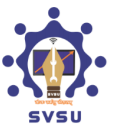      (State University enacted under the Government of Haryana Act 25, 2016)	      Application form for the Adjunct Faculty Positions                                                Area of Specilization:..…………………………………………………………………………Educational Qualifications:Teaching Experience:                                                             Years/MonthsIndustrial Experience:                                                       Years/MonthsList of copy of documents attached:a)………………………………………………………b)………………………………………………………c)………………………………………………………d)………………………………………………………DeclarationI do hereby declare that all statements made in this application are true, complete and correct to the best of my knowledge and belief. I understand that in case of any particular or information furnished by me is found false/incorrect/incomplete or ineligible, my candidature is liable to be rejected or cancelled and even after appointment it is found false or incorrect, my services are liable to be terminated without any notice. ______________________________          Signature of the applicant Place: Date: N.B.: Every application must be accompanied by self-attested photo copies of documents in support of claims made by the candidate in respect of date of birth, academic qualifications, practical training, experience, caste, projects, publications, consultancy etc.Duration of the Contract6 months – 3 yearsHonorariumRs. 4000/- (Rs. Four Thousand Only) per day subject to a maximum ceiling of Rs. 80,000/- (Rs. Eighty Thousand only) per monthQualificationAs per UGC / Respective statutory councils for academic posts and an accomplished professional / expert in his chosen field of discipline for skill coursesName:………………………………………………………………………………..Father’s Name:………………………………………………………………………………..Mother’s Name:………………………………………………………………………………..Date of Birth:………………………………………………………………………………..Category:………………………………………………………………………………..Address:………………………………………………………………………………..………………………………………………………………………………..………………………………………………………………………………..QualificationsDegree (Specialization)Board/UniversityYearMarks (%)/ CGPAUGPGPh.DNET/SLET/SET/GATEAny OtherSr. No. Name of organization where employed DesignationDate of JoiningDate of Leaving Scale with AGP/GPSr. No. Name of organization where employed DesignationDate of JoiningDate of LeavingScale with GP/CTC